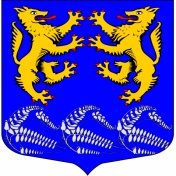  Муниципальное образование«ЛЕСКОЛОВСКОЕ СЕЛЬСКОЕ ПОСЕЛЕНИЕ»Всеволожского муниципального района Ленинградской областиАДМИНИСТРАЦИЯП О С Т А Н О В Л Е Н И Е09.07.2021г                                                                                    № 311д. Верхние ОселькиВ соответствии со ст.53, ст. 54 п.7,8,10 Федерального закона  от 12.06.2002 года № 67-ФЗ «Об основных гарантиях избирательных прав и права на участие в референдуме граждан Российской Федерации», в связи с проведением выборов депутатов в Государственную Думу Федерального Собрания Российской Федерации, депутатов Законодательного собрания Ленинградской области, 19 сентября 2021 года, а также в целях информирования представителей и доверенных лиц кандидатов в депутаты МО, администрация МО «Лесколовское сельское поселение» Всеволожского муниципального района Ленинградской областиПОСТАНОВЛЯЮ:1. Определить на территории муниципального образования специальные места, удобные для размещения печатных агитационных материалов (Приложение 1).2. Определить места для организации встреч кандидатов в депутаты с избирателями (Приложение 2).3. Запретить размещать, расклеивать, вывешивать различные объявления, плакаты, афиши и другую печатную продукцию и рукописную продукцию на стенах зданий и жилых домов, заборах и других ограждениях, столбах, деревьях, общественных и других специально не отведенных для этого местах.4. Главному специалисту – юристу  администрации МО «Лесколовское сельское поселение» в случае нарушения данного постановления гражданами или организациями направлять материалы в административную комиссию администрации МО «Всеволожский муниципальный район».5. Обеспечение безопасности при проведении агитационных публичных мероприятий осуществляется в соответствии с законодательством Российской Федерации.6. Разместить настоящее постановление на официальном сайте МО «Лесколовское сельское поселение» Всеволожского муниципального района Ленинградской области.7. Контроль исполнения постановления оставляю за собой.Глава администрации                                                          А.А. СазоновПриложение №1 к постановлению главы администрации МО «Лесколовское сельское поселение» от 09.07.2021г.№311П Е Р Е Ч Е Н Ьспециальных мест, определённых для размещенияпечатных агитационных материалов На установленных информационных стендах на территории МО «Лесколовское сельское поселение»:Приложение №2 к постановлению главы администрации МО «Лесколовское сельское поселение» от 09.07.2021 года №311П Е Р Е Ч Е Н Ьспециальных мест, определённых для организации встреч кандидатов в депутаты с избирателямиО выделении специальных местдля размещения агитационныхматериалов и организации встречкандидатов в депутаты с избирателями№п/пМеста для размещения печатных агитационных материаловАдрес1.Доски объявлений пос. Осельки, 2.Доски объявлений.д. Верхние Осельки , у здания администрации МО «Лесколовское сельское поселение»   3Доски объявлений.дер.Лесколово, в торце дома №13,вблизи МКУ «Лесколовский Дом культуры» у тротуарной дорожки, №п/пПомещение для проведения агитационных мероприятий в форме собранияАдрес помещения1.МКУ «Лесколовский ДК»ул. Красноборская. д.4    